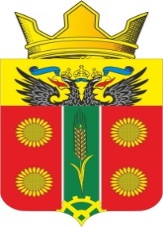 АДМИНИСТРАЦИЯ ИСТОМИНСКОГО СЕЛЬСКОГО ПОСЕЛЕНИЯАКСАЙСКИЙ РАЙОН РОСТОВСКАЯ ОБЛАСТЬРАСПОРЯЖЕНИЕ11.11.2019г.                                                                                                № 178х. ОстровскогоО внесении в реестр муниципального имущества и в казну Истоминского сельского поселения недвижимого имуществаНа основании решения Собрания депутатов Истоминского сельского поселения от 13.05.2014г. № 67 «Об утверждении Положения о порядке владения, пользования и распоряжения имуществом, находящимся в муниципальной собственности муниципального образования «Истоминское сельское поселение», п.3 ст. 3.1 ФЗ «О введении в действие Земельного кодекса РФ» №137-ФЗ от 25.10.2001г., -Главному бухгалтеру сектора экономики и финансов администрации Истоминского сельского поселения внести в казну Истоминского сельского поселения недвижимое имущество согласно приложению. Начальнику сектора имущественных отношений и архитектуры включить в  реестр  муниципальной собственности недвижимое имущество согласно приложению.Контроль за исполнением распоряжения возложить на начальника отдела  по имущественным и земельным отношениям, ЖКХ, благоустройству, архитектуре и предпринимательству Аракелян И.С.Глава АдминистрацииИстоминского сельского поселения                                             О.А. КалининаРаспоряжение вносит сектор имущественныхотношений и архитектуры  администрацииИстоминского сельского поселения Приложение№ п/пНаименование имуществаАдресПлощадьКадастровый номерКадастровая стоимость, руб.1Земельный участокРостовская обл. Аксайский р-н х. Островского ул. Кирова 21 и (парк)1665 кв.м.61:02:0050201:21021,002Земельный участокРостовская обл. Аксайский р-н х. Истомино ул. Истомина 53а (сквер)5103 кв.м.61:02:0600021:17851755023,76 